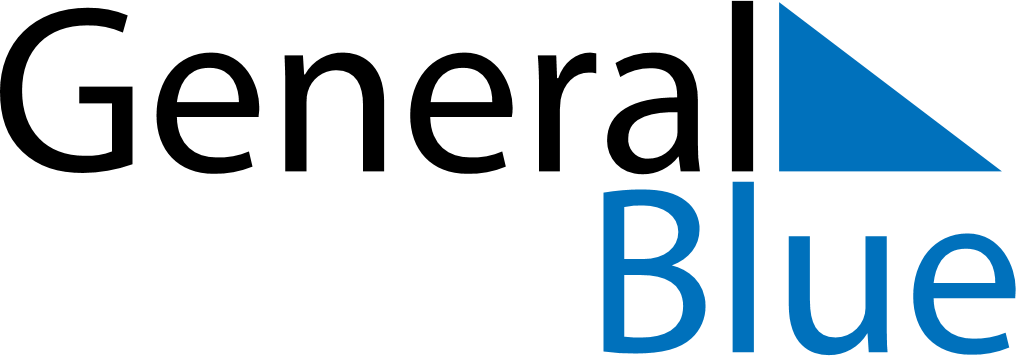 May 1869May 1869May 1869May 1869May 1869SundayMondayTuesdayWednesdayThursdayFridaySaturday12345678910111213141516171819202122232425262728293031